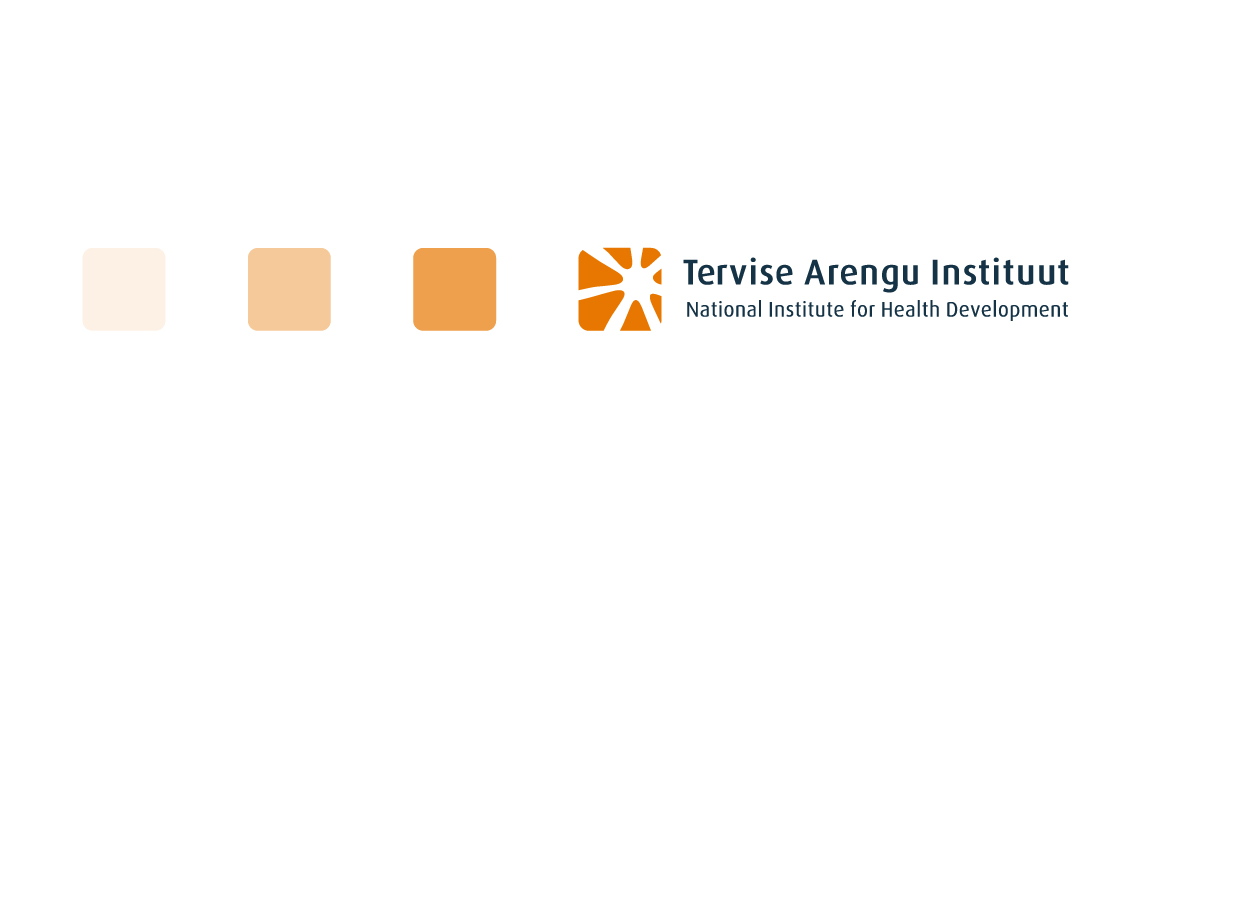 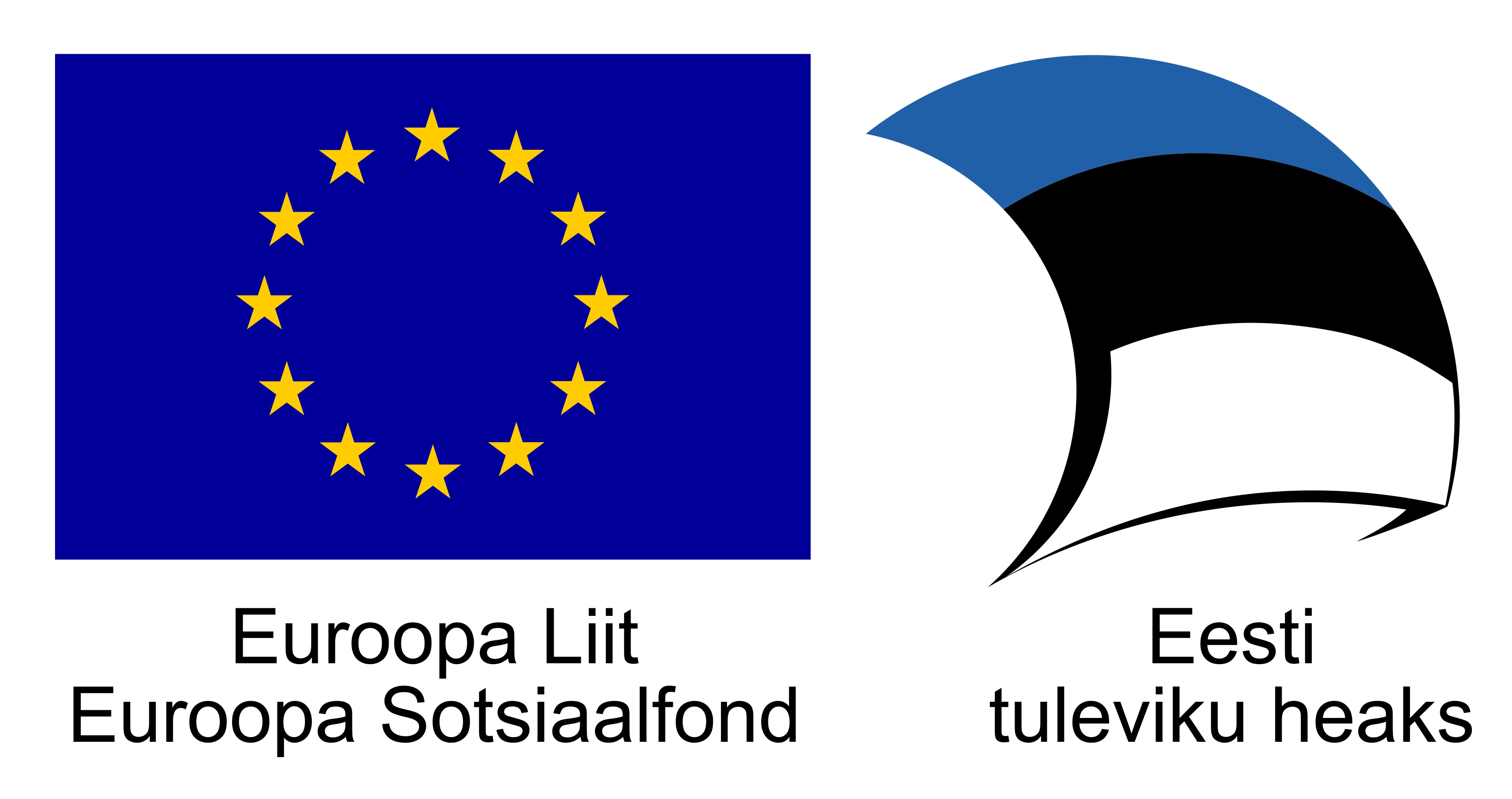 Lisa 1. Koolituskava       1.  Moodul sissejuhatav motivatsiooni ja andragoogika koolitus 

               Koolitusel osalenu:Mõistab täiskasvanud õppija eripära ja õppimise toetamise võimalusiTeab kuidas kavandada, ette valmistada ja läbi viia sisekoolitusi2. Moodul dementsussündroomi, diagnoosimise ja ravi Koolitusel osalenu:Mõistab dementsussündroomi olemust, dementsuse tüüpe ja faaseTeab kuidas toimub dementsuse diagnoosimine, ravi, palliatiivne ravi ja valuravi
Moodul kliendi tausta tundmineKoolitusel osalenu:Teab milline peab olema dementsusega isiku vastuvõtuprotsess Teab milleks on vajalik tunda kliendi tausta	
Moodul tööeetika ja lähedaste kaasamine Koolitusel osalenu:Omab teadmiseid meeskonnatöö vajalikkusestOskab suhelda lähedastega ja neid kaasataOmab teadmiseid tööeetikast ja dementsusega isiku inimõigustest
Moodul kliendiga kontakti loomine ja lähedus Koolitusel osalenu:Oskab kuidas luua kliendiga kontakti, vältida ja ennetada konflikteOskab mõista kliendi seksuaalsust ja läheduse vajadustMoodul aktiviseerimine ja toimetuleku toetamine Koolitusel osalenu:Oskab aktiviseerida dementsusega inimestOskab hinnata dementsusega inimese tegevusvõimetMoodul töömeetodid ja ohjeldamine Koolitusel osalenu:Teab milliseid töömeetodeid ohjeldamisel kasutadaOskab kasutada alternatiivseid ohjeldamise meetodeidMoodul ergonoomika , abivahendid- ja abitehnoloogiad Koolitusel osalenu:Tunneb erinevaid abivahendeid ja abitehnoloogiaidOskab kasutada ergonoomilise töövõtteidMoodul väärikas elukaare lõpp ja leinatöö Koolitusel osalenu:Omad teadmiseid palliatiivsest ravistOskab kaasata lähedasi leinatöösseMoodul Hooldaja eneseabi  

Koolitusel osalenu:Mõistab hooldaja rolli ja tähtsust dementsusega isikuleTeab kuidas läbi viia eneseanalüüsi ja koostada isikliku käitumisplaani.Oskab ära tunda iseenda ja kolleegi läbipõlemise ning ennetada seda